ISTITUTO DI ISTRUZIONE SUPERIORE  “CESTARI - RIGHI”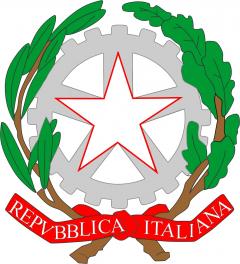 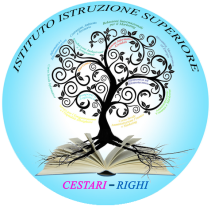 Borgo San Giovanni, 12/A  - 30015  Chioggia (VE) 
Tel. 041.4967600  Fax 041.4967733
Cod. Mecc. VEIS02200R – C.F. 91021780274
 e-mail:   veis02200r@istruzione.ite-mail certificata: veis02200r@pec.istruzione.itRELAZIONE FINALE DOCENTE CURRICOLAREPER ALUNNI CERTIFICATIAlunno:Classe:Materia:Docente:1. Situazione finale rispetto ai livelli di partenza - aspetti positivi e/o negativi da segnalare realativamente a:Apprendimento: ……………………………………………………………………………………………………………………………………………………………………………………………………………………………………………………………………………………………………………………………………………………………………………………………………………………………………………………………………………………………………………………………………………………Relazioni sociali  ……………………………………………………………………………………………………………………………………………………………………………………………………………………………………………………………………………………………………………………………………………………………………………………………………………………………………………………………………………………………………………………………………………………2. Programma (per studenti con programma ministeriale o equipollente):
Gli obiettivi minimi previsti sono stati:raggiunti parzialmente raggiuntinon raggiunti
Le prove di verifica rispetto a quelle della classe sono state: ugualiequipollentidiversificate (specificare:……………………………………………………………………………………………………………………………………………………………………………………………………………………………………………………………..)3. Suggerimenti e proposte per la futura scolarizzazione(attenzioni particolari nei confronti dell’alunno, interventi da evitare, aspetti dello sviluppo da sostenere particolarmente, ecc…)……………………………………………………………………………………………………………………………………………………………………………………………………………………………………………………………………………………………………………………………………………………………………………………………………………………………………………………………………………………………………………………………………………………Chioggia, 	Il docente ………………………………I.T.C.S  “Domenico Cestari”Cod. Mecc.   VETD022013 (diurno)Cod. Mecc.: VETD02251C (serale)I.T.I.S. “Augusto Righi”Cod.Mecc.VETF022019 (diurno)Cod.Mecc.VETF02251P (serale)I.P.S.S.A.R “Giovanni Sandonà”Cod. Mecc. VERH022011www.cestari-righi.edu.it